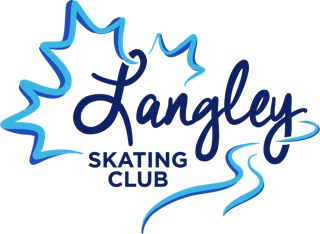 WINTER    2022JAN. 4TH  -  MAR. 11TH.REGISTRATION INFORMATION.EARLY BIRD 10% DISCOUNT.All registrations completed by midnight Dec 15th 2021 will qualify for a 10% early bird discount at check out.  Payment in full or first installment of a payment plan must be in place to qualify.Payment plans are available when registering for multiple sessions. You can make online payments by charge card or pay pal. Post dated cheques can also be used.PROGRAM INFORMATION.CANSKATE & PRE-CANSKATEPre-Canskate is age 3 – 5, (Pre-School).  Canskate 5 – 12, (Kindergarten – Grade 6)                               Sessions fees are for the period of Jan to March.  Mon & Wed classes at Sportsplex.  Monday 8 classes.  Canskate 4:45 – 5:30 pm & 5:00 – 5:30 for Pre-Canskate.  Jan 10th – March 7th.               Tuesday 10 classes.  Canskate 5:15 – 6:00 pm & 5:30 – 6:00 for Pre-Canskate.  Jan 4th – March 8th.  Wednesday 14 classes.  Canskate 5:00 – 5:45 pm & 5:15 – 5:45 for Pre-Canskate.  Jan 5th – March 9th.  **Monday.  No skating Jan 3rd and Feb 21st.  **Tuesday.  Feb 15th & March 1st the Canskate/Pre-Canskate class will start 15 min early due to scheduled          Hockey Games.  Canskate 5 pm & Pre-Canskate 5:15 pm.  **Wednesday, March 8th.  No Canskate or Pre-Canskate.Special dates: TBAPROGRAM INFORMATION CONTINUED.Jr Academy.For those skaters who have just completed Canskate or those Skaters who have been coach recommended to join the program. There is a dryland and an on ice portion to each Jr Academy session.  This is a minimum 2 day a week program.  If you are unable to attend either of the Monday or Thursday Jr Academy classes, your second day can be Friday Jr Dryland/Jr Free from 4:45 – 6:30 pm.Jr Academy Session fees include coaching at a ratio of 4 coaches per 12 skaters.  Monday session consists of 1 hr of ice time from 3:30 – 4:30 and 30 min of dryland from 4:45 – 5:15.Thursday session consists of 30 min of dryland from 4:00 – 4:30 and 60 min of ice time from 4:45 – 5:45.Friday session consists of 30 min of dryland from 4:45 – 5:15 pm and 60 min on ice time from 5:30 – 6:30.Class fees are for the period of Jan – March.  Mon. has 8 classes, Thurs has 10 classes, Friday has 10 classes.No skating Monday, Jan 3rd & Feb 21st.       Starskaters:Level Requirements.Jr. level requirements are no tests passed.  Working on Star 1 - 3.Int. level requirements are working and competing on Star 3 & 4.  Must have passed Star 2.Sr.  level requirements are Working on Star 5 and up.  Must have passed Star 4.You must register according to your tests passed.  Sessions run from Jan thru March.  The coaching fee is included for all Jr/Int sessions.  Int/Sr Dryland, Int/Sr Development and Open Development also include coaching fees.  Open Freeskate, Open Skills and Dance, and Open All Disciplines sessions do not include coaching fees.  These are clearly marked on the attached session sheet.  Coaching ratio for Jr stars is 4/12, Open Development 3/12, and Sr Development is 2/12.Mon. sessions have 8 classes with No skating Jan 3rd & Feb 21st.  Tues. Sr/Int Free and Open Skills & Dance have 10 classesTues. Jr/Int and LEFS have 8 weeks only.  No skating Feb 15th March 1st.  Wed. sessions have 10 classes.  Thurs. sessions have 10 classes. Fri. sessions have 10 classes. Sat. session has 8 classes.Late Entry Figure Skating.  LEFS.This session is for skaters aged 13 thru Adult who want to learn how to skate in a non-competitive environment.  Max 8 participants per class.Coaching fees are included in the session pricing.  Sessions are priced for Jan – March.  Tuesday, 8 classes x 60 min & Wed, 10 classes x 45 min.  No skating Tuesday Feb 15th and March 1st.VOLUNTEER BOND.All Jr, Int, and Sr skaters will have to provide a $250.00 volunteer bond for the 2021 – 2022 season.  A post- dated cheque made out to LSC, dated for March 11th 2022 must be in place.  One cheque per family.  A min of 4 hrs volunteer time will be required in order to stop your cheque from being cashed.  Volunteer jobs include, test and simulation day assistants, fundraising, music playing, etc.  Contact Reta Nitti to sign up for your volunteer hrs.  retanitti@gmail.comFACILITY/COVID INFORMATION.At the time this registration is being sent out, there are strict protocols regarding entering the rinks.  All spectators over 5 must wear masks in the facilities.  All spectators 12 and up must present their vaccine cards to enter our ice area.  All spectators over 19 must present both their vaccine card and ID.                                 The Langley Skating Club follows all safety measures put in place by our PHO, Via Sport, The Township of Langley, and Skate Canada. Skaters are asked to arrive at the rink ready to skate and to go directly to the assigned arena.   If you are not able to get ready prior to arrival, you must go to your sessions assigned dressing room to get ready.  Check the monitor in the main lobby to find out which rink LSC is at and which dressing rooms are assigned to each of our sessions.  ***The Lobby area of the facility is for passing thru only.  There is to be no congregating in this area.  This applies to all Skaters, Parents, and Spectators.                                                                                                                            All registration is online.  Go to our registry site to register.www.coastregistry.com/clubs/langleyAll families are strongly encouraged to read the LSC handbook prior to registration.  It can be found on our home page.LSC Administratorregistrar@skatelangley.com